Муниципальное дошкольное образовательное учреждение детский сад № 32Сценарий РАЗВЛЕЧЕНИЯ«Путешествие в страну Красивой речи»Учитель-логопед Назарко Н.А.Цель: формирование практических умений и навыков пользования исправленной (фонетически чистой, лексически развитой, грамматически правильной) речью, повышение информированности родителей относительно особенностей речевого развития детей.Задачи:Образовательные:- закреплять приобретённые произносительные умения;- активизировать творческие способности;- закреплять у детей самоконтроль за собственной речью;- совершенствовать интонационную и лексическую выразительность речи;- закреплять графические образы печатных букв, прочтение слов.- закреплять умения делить слова на слоги, составлять из слогов слова, выделять последний слог в словеКоррекционно-развивающие:- развивать ритмический слух, умение управлять своими движениями; - развивать слуховое внимание;- развивать речевую коммуникацию, зрительно–пространственную координацию, воображение, внимание, словесно-логическое мышление, память, моторику, чувство юмора;Воспитательные:- воспитывать доброжелательность, чувства коллективизма, умение выслушивать друг друга.Оборудование:Музыка1 песня «Алфавит» (вход детей в зал),2 танец «Колёсики» (танец - игра), 3 музыка для исполнения частушек (пение частушек), 4 музыка «Рождественские колокольчики» 5 песня «Друзья» (эстафета), 6 танец «Буги – вуги» (танец - игра), 7 песня  «Просто мы маленькие звёзды» (танец детей), 8 музыка «Волшебное превращение», 9 Камил Сен Санс «Волшебная музыка», 10  тушь фанфары11 песня  «Разукрасим все планеты» (выход детей из зала); упражнения «Неправильные истории»;  «загадки-шутки»;  игра «Доскажи словечко»;стихи про звуки и буквы (тексты смотри в приложении); тексты частушек; заказное письмо от Незнайки, ребусы; магнитные доски 3 шт.; маркеры 3 – 6 шт., ограничители для эстафет, 3 набора букв в лоткахзадания по обучению грамоте Игра «Расшифруй слова» Игра «Буква потерялась» Игра «Расшифруй пословицу» Игра «Прочитай по первым буквам»  Стихи о пользе чтения (тексты смотри в приложении); Сценки (тексты смотри в приложении) «Разгром», «Великан и мышь» Дополнительные заданияигры «Наоборот», «Летает – не летает», « Он, она или оно?». Награды: «волшебный цветок» со сладкими призами, весёлыми язычками; Грамоты, дипломы, сертификаты за участие и победу в конкурсах; благодарственные письма родителям. Ход Праздника. СЛ.2Вход детей в зал под песню «Алфавит». СЛ.3 Логопед: Здравствуйте, дорогие ребята и гости! Я приветствую всех, кто пришел к нам на праздник «Путешествие в страну Красивой речи»! Ребята, вы хотите попасть в страну Красивой речи? (Да) В эту страну попасть нелегко, только тот сумеет до неё добраться, кто сможет преодолеть все препятствия: разгадать загадки, справиться с различными заданиями, красиво рассказать стихи, спеть частушки, станцевать и, конечно, правильно и красиво говорить. Вы готовы потрудиться, чтобы оказаться в стране Красивой речи? (Да)Логопед: Первое наше испытание - это Упражнение «Неправильные истории» Логопед: «Внимание! В этом стихотворении правильные истории перемешаны с неправильными. Отвечайте, правда ли?»Вьюга поле замела, 
И берёза вся бела.
Отвечайте, правда ли?В марте стаял снег и лёд.
Это к нам зима идёт.
Отвечайте, правда ли?Любит кошка на обед
Виноград и винегрет.
Отвечайте, правда ли?Ночью в дождик, как пастух,
Вывел кур гулять петух.
Отвечайте, правда ли?Лебедь плавает в пруду, 
Спит на яблоне в саду.
Отвечайте, правда ли?Шерсть скатали мы в моток,
Выйдет шёлковый платок.
Отвечайте, правда ли?Хоть улитка и мала, 
Целый домик унесла.
Отвечайте, правда ли?Закудахтал пёс Барбос
И в гнезде яичко снёс.
Отвечайте, правда ли?Лапой хвать, зубами щёлк!
Хищник – тигр и хищник – волк.
Отвечайте, правда ли? Логопед: «Второе наше  испытание – это «Загадки-шутки». Сумеете ли вы с ними справиться?Отгадка в них – окончание (вторая половина) последнего слова» СЛ.4Что видит Карлсон? (сон)Кто плавает в озере за лесом?  (сом) СЛ.5Кто съел мясное блюдо под названьем антрекот?  (кот)Что не могут поднять снегири?   (гири) СЛ.6Что малыш-глупыш налил в носок?  (сок)Что ест Борис? (рис)Антрекот — это кусок мяса говядины, предназначенный для приготовления блюд с тем же названием. Мясо для антрекота отрезается от хребта к ребрам. Представляет собой кусок толщиной 1,5 см и площадью с ладонь. СЛ.7 Игра «Доскажи словечко»Логопед: «А мы сейчас поиграем в игру «Доскажи словечко»»Зимой в берлоге видит сон
Лохматый, косолапый…(слон)…медведь.В теплой лужице своей
Громко квакал…(воробей)…нет, лягушонок.С пальмы – вниз, на пальму снова
Ловко прыгает…(корова)…нет обезьяна!К цветку приставишь ухо,
А в нем жужжит, поет
Старательная…(муха)…нет пчела
И собирает мед. СЛ.8  Логопед: «Молодцы ребята, справились с заданиями. Давайте, дети, встанем в большой круг и продолжим наше путешествие на автомобиле» Танец - игра «Колёсики» СЛ.9  Логопед: «Ну вот, мы и покатались на автомобиле, немного отдохнули, и сможем теперь отправляться дальше. Вы готовы преодолевать новые испытания? (Да)Любой из нас пришёл на свет на этотТворить добро, надеяться, любить.Смеяться, плакать, но при всём при этомДОЛЖНЫ МЫ ЧЁТКО И КРАСИВО ГОВОРИТЬ! Кто хочет разговаривать,
Тот должен выговаривать,
Все правильно и внятно,
Чтоб было всем понятно! А теперь нашим детям предстоит рассказать нам интересные стихи, которые они выучили специально для этого дня. Внимание, лишь тот попадёт в страну Красивой речи, кто расскажет стихи выразительно, красиво, громко, чётко произнося все звуки»Чтение стихов детьми (тексты смотри в приложении)СЛ.10  Логопед: «Молодцы ребята, чисто и выразительно прочитали стихи. Следующая наша остановка Песенно-частушечная.Эй, мальчишки-сорванцы и девчушки - веселушки,Запевайте-ка частушки.Запевайте веселей,Чтоб порадовать гостей».   Под музыкальное сопровождение дети исполняют частушки. Не понять нам нашу Сашу:Ведь во рту у Саши каша.Но не гречка, и не плов –Эта каша-то из слов!Мы расселись по порядку,Дружно делаем зарядку.Не ногами, не руками,А своими языками!Написали мне в тетрадиТрудное задание,Даже бабушка сказала,Что за наказание!Я решила в воскресенье,Все заданья повторить,Даже наша кошка Мурка Научилась говорить!А вчера я объясняла Маме с папой гласные.Этих взрослых обучать -Затея, ох, напрасная!Мы пока частушки пели  Заплелися языки,Вы похлопайте немножко,Мы старались как моглиСЛ.11 Логопед: «Уважаемые гости, вам понравились частушки в исполнении наших детей? (Да)  Чтобы узнать, кого мы встретим сейчас на нашем пути, я предлагаю вам отгадать загадку.  В шляпе с круглыми полями И в штанишках до колен, Занят разными делами, Лишь учиться ему лень. Он – художник знаменитый, Он – известный всем поэт, Замечательно воспитан, Очень модно он одет. Кто он, быстро отгадай-ка! Как зовут его?.. (Незнайка)  Что принёс нам Незнайка, отгадайте? 
Сбоку марка и картинка В круглых штампах Грудь и спинка. Маленькое очень, Быстрое как птица, Если захочешь — За море умчится. Ответ: Письмо  (Что, скажите, за конверт 
Маленький, но яркий, 
Облетит весь белый свет, 
Как наклеишь марки? Ответ: Письмо)  Ребята, Незнайка нам принёс письмо с заданиями.Логопед читает детям письмо.Логопед: «Ребята, выполним задания Незнайки? (Да) Тогда слушайте».СЛ.12 – 19 Решение ребусов.Буква есть, картинка есть,
Но слово не могу прочесть.
Кто знает, что это за задание?Дети: «Это ребусы».Логопед: «Разгадайте слова, зашифрованные в ребусах».(семья, вершина, гроза, икота, школа, марка, рыбак, шарф) СЛ.20 Логопед: «Молодцы ребята, хорошо справились с заданиями Незнайки - разгадыванием ребусов. Предлагаю вам выполнить мои задания. Для этого вам нужно разделиться на три команды». Дети разбиваются на три команды, выполняют задания на магнитно-маркерных досках. Игра «Расшифруй слова» Прочитай слова на карточке, расположив буквы по порядку в соответствии с цифрами. Прочитав слово, подбери к нему подходящую картинку. Игра «Буква потерялась» (буквы Ь, А, У, Н, У, Ф, Н, Ь, Ш, К, Е, У, Ы, А, Ц, Й, А) Задание для каждого ребёнка.Вставить пропущенные буквы и прочитать слова: учител. , матем.тика, р.чка, кара.даш, .чебник, порт.ель, днев.ик, ал.бом, .кола, уро., перем.на, б.квы, цифр. , тетр.дь, ране . , лине . ка, кл.сс. Игра «Расшифруй пословицу» По первым буквам названий картинок прочитать пословицу.Игра «Прочитай по первым буквам»  Каждой команде задание: «Собери слово по первым буквам названий картинок.Слова: школа, букет, радуга.СЛ.21  Эстафета «Собери слово» (букварь)  Музыкальное сопровождение: песня «Друзья».Участники каждой команды по очереди оббегают вокруг большой игрушки, захватывая одну из приготовленных букв, в конце вся команда собирает из букв слово «букварь». СЛ.22СЛ.23  Логопед: «Хорошо позанимались, от души все постарались, а теперь повеселимся, нашим танцем насладимся. Следующая наша остановка по пути к стране Красивой речи - Танцевальная». Встанем в большой круг.Танец - игра «Буги – вуги»  СЛ.24  Логопед: «Какой весёлый танец у нас получился! Наши ребята приготовили для праздника сюрприз, они покажут нам сценки»Сценки, стихи (вынести для сценок декорации)«Разгром», «Великан и мышь». Логопед: «Наши дети – настоящие артисты! Может быть, через 10 -15 лет мы увидим их с экранов телевизоров? Ребята, чем мы с вами занимались на занятиях кружка «Грамотейка? (Изучали звуки и буквы, читали букварь, писали…Дети, как вы думаете, это важно – уметь читать? (Да, важно) Да, только умеющие читать и писать, правильно и красиво говорить дети смогут попасть в страну Красивой речиЯ к вам обращаюсь, товарищи, дети:
Полезнее книги нет вещи на свете!
Пусть книги друзьями заходят в дома,
Читайте всю жизнь, набирайтесь ума!Сергей Михалков О пользе чтения нам расскажут стихи …»Чтение стихов детьми Логопед: «Молодцы, такие замечательные чтецы нужны в стране Красивой речи. Встанем, дети, в большой круг»СЛ.25  Танец «Просто мы маленькие звёзды»Логопед: «Как быстро время пролетело, Пора прощанья к нам пришла, Занятья нашей «Грамотейки» Вы вспоминайте иногда. Вы для меня как лучик света, Наивной чистоты, тепла. И в нашем неспокойном мире Вы будьте звёздами добра.                      (Назарко Н. А.) Предлагаю станцевать полюбившийся вам танец «Просто мы маленькие звёзды»СЛ.26  (1-пустой слайд, 2-включаем музыку, 3-нажимаем повторно, появляется картинка)  Логопед: «Вот и закончилось наше путешествие, посмотрите на экран, перед вами страна Красивой речи. Как красиво, не правда ли?» Логопед: «В этой стране спрятан для нас клад, я предлагаю вам его найти. Вы будете его, искать, а я говорить: «Горячо или холодно» СЛ.27  (1-пустой слайд со светящимися сердечками, 2-включаем музыку, 3-нажимаем повторно, появляется картинка)Дети ходят по залу, находят клад - «волшебный цветок» со сладкими призами, весёлыми язычками. Дети садятся на стулья. Логопед раздаёт угощения, язычки-дудочки. Ребята, вы, наверное,  проголодались в пути, я предлагаю подкрепиться.Логопед: «Давайте подудим в язычки-дудочки, это будет наше приветствие стране Красивой речи. И на прощание с ней ещё раз подудим» СЛ.28  Логопед: «Уважаемые зрители, вам понравились наши маленькие звёзды? (…)   А сейчас настал торжественный момент награждения» Награждение выпускников логопункта и кружка Грамотейки грамотами за отличную и хорошую учёбу на логопункте детского сада №32, родителей - за активное участие в жизни детского сада.СЛ.29 Логопед: «Вот и закончился наш праздник. Не хочется мне расставаться с вами, буду помнить каждого из вас. Помните, чему я учила вас на своих занятиях: правильно произносить все звуки, говорить чётко, выразительно, чтобы окружающим вас людям было приятно и понятно вас слушать. Встретимся с вами снова на занятиях кружка «Грамотейка». До свидания». Дети уходят из зала под песню «Разукрасим все планеты». Литература.Волина М.Н. Занимательное Азбуковедение. – М.: Просвещение, 1994.Ильина М.Н. Готов ли ваш ребёнок к школе? Тесты для детей. – СПб.: Дельта, 1997.Стрельцова Л.Е. Мастерская слова. – М.: Просвещение,1994.Журнал “Педсовет” №4, 1998.Сценарии, утренники, праздники. Февраль,1997. Декабрь,1996.Дополнительные задания.Логопед: «Мы поиграем в игру «Наоборот»Сахар сладкий, а лук…горькийДорога широкая, а тропинка…узкаяПластилин мягкий, а камень…твердыйЧай горячий, а мороженое…холодноеКисель густой, а морс…жидкийЗаяц бежит быстро, а черепаха ползет…медленноДнем светло, а ночью…темноКашу варят густую и …жидкуюЗвери бывают смелые и …трусливыеМорковь можно есть сырой и …варенойЯблоки могут быть мелкими и …крупными Логопед: «Сейчас мы поиграем в игру, которая называется “Летает – не летает”. Я назову предмет, а вы покажете, летает он или нет».Стрекоза, стол, дом, самолёт, книга, вертолёт, мяч, бабочка, белка, лебеди. Игра «Он, она или оно?»Угадайте-ка, окно – он, она или оно?(Печенье, яблоко, колесо, небо, жираф, дом, мышь, овощ, помидор, туфля, зал, занавес, ночь, день, утро, вечер.)ПриложениеТексты стихов и сценок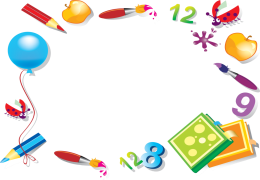 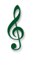 Путешествие в страну Красивой речи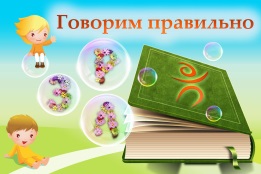 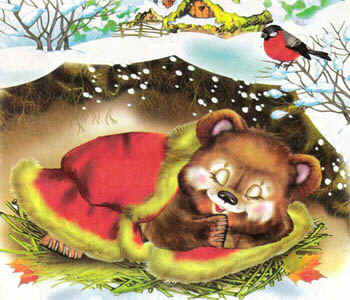 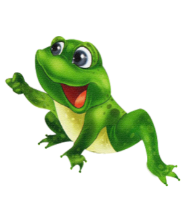 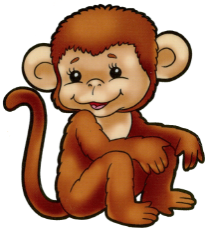 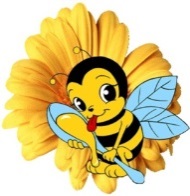 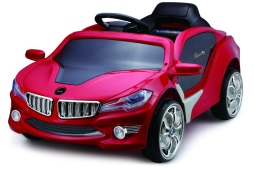 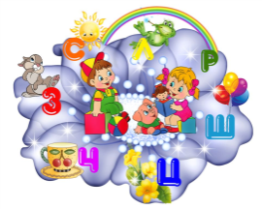 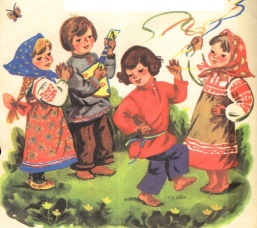 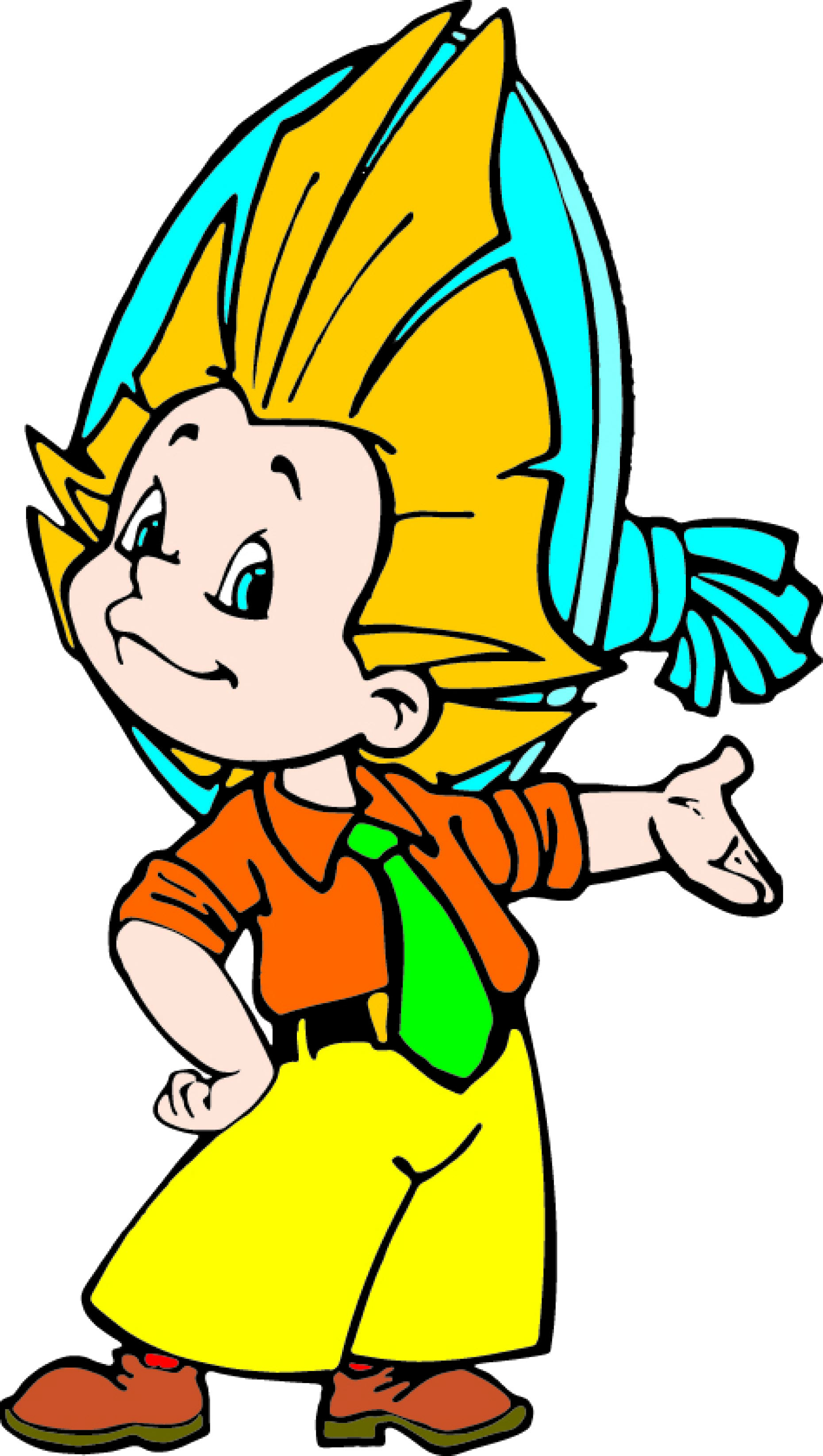 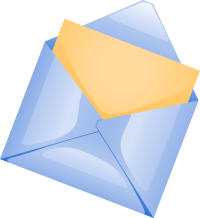 “Здравствуйте, ребята! Узнал я, что у вас праздник, что вы и буквы знаете, и читать умеете, и разговариваете красиво. Вот и я решил отправить вам свои задания. Желаю вам успешно их выполнить. До свидания. Незнайка”.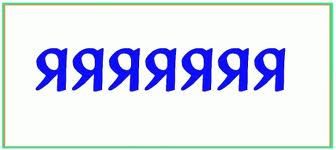 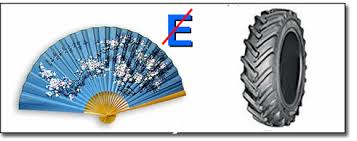 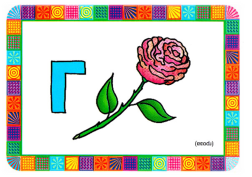 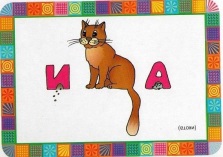 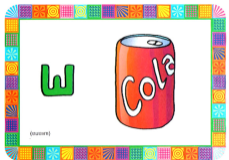 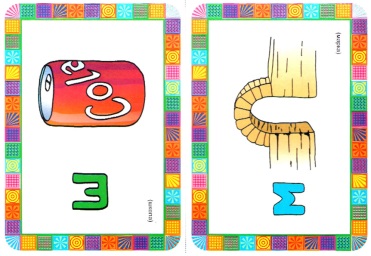 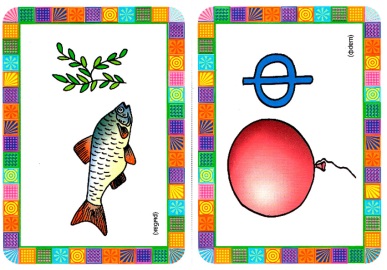 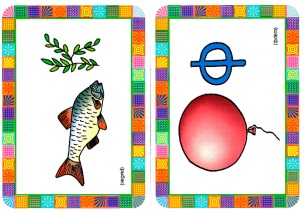 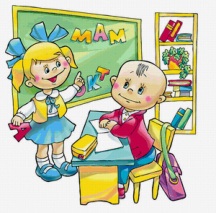 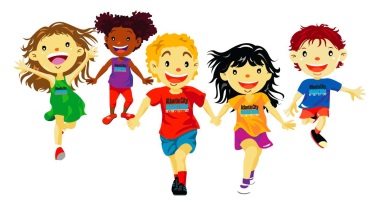 БУКВАРЬ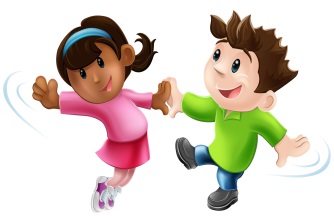 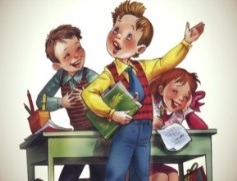 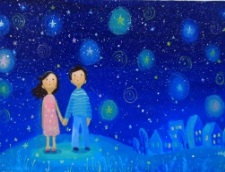 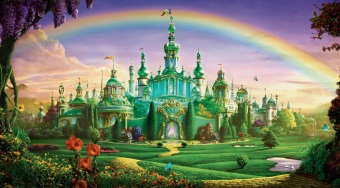 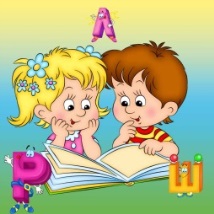 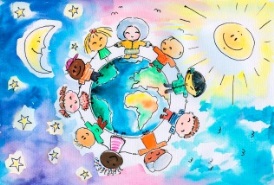 Учитель - логопедРаз, два, тр-ри, четыр-ре, пятьВот как я могу считать!И на празднике вчераГромче всех кричал "Ур-ра"!С "р" мы долго были в ссоре,Я дружить с ним не хотел,И все время в разговореЗаменял его на "л".Но смешно звучит " я вылос"И не скажешь - "повзлослел"!С "р" решил я помиритьсяПопытался, но не смог,С звуком накрепко сдружитьсяДобрый учитель мне помог!Я открою вам секрет:Этот учитель  - логопед!Логопед учит детокБез ошибок говорить,Мы должны его  за этоДружно поблагодарить!Ведь с коварным звуком "р"Очень дружим мы теперь!Агния Барто  Буква РПять лет Сереже в январе,Пока — четыре, пятый,Но с ним играют во двореИ взрослые ребята.А как на санках, например,Он с гор летает смело!Сереже только буква «р»Немного портит дело.На брата сердится сестра,Ее зовут Марина.А он стоит среди двора,Кричит:— Ты где, Малина?Она твердит:— Прижми язык,Прижми покрепче к нёбу!—Он, как прилежный ученик,Берется за учебу.Твердит Марина:— «Рак», «ручей».Марина учит брата.Он повторяет:— «Лак», «лучей»,—Вздыхая виновато.Она твердит:— Скажи «метро»,В метро поедем к дяде.— Нет,— отвечает он хитро,—В автобус лучше сядем.Не так легко сказать «ремень»,«Мороз», «река», «простуда»!Но как-то раз в январский деньС утра случилось чудо.Чихнула старшая сестра,Он крикнул:— Будь здоррррова!—А ведь не мог еще вчераСказать он это слово.У Олесика всегдаС буквой «эр» была беда.Скажет «рак» —Выходит «лак».Вместо «рожь» —Выходит «ложь».У щенка, который злился,Он рычанью научился.И теперь назло бедеПроизносит «эр» везде:«Крокодир» и «мороток»,«Мороко» и «коробок».В зоопарке «рев» и «рвица»…У кого же «эл» учиться?Н. Тимчак Потерялась буква Р.Где? В трамвае, например.Или мы её вчераНе забрали со двора?Уронили в гастрономе,Не нашли за дверью в доме?Или спрятали (проверьте!)В распечатанном конверте?Может, милиционерПриведет нам букву Р?Но сказала громко Маша:— Отыскалась буква наша!Посмотри, как просто это:Рыба! Рак! Рука! Ракета!Я с утРа Рычать хочу,ТРетий день хожу, Рычу.Мама спРосит у меня:- Почему Рычишь тРи дня?- Может ты суРовый лев?- Нет!- В песне есть такой пРипев?Нет!- Ты летящий веРтолет?- Нет!- Так медведь в лесу Ревёт?- Нет!- Ты большущий гРузовик? Нет!- Это тигРа злобный Рык?- Нет!- Почему же, мой малышТы уже тРи дня Рычишь?- Мама, как же мне молчать?Научился я Рычать.Букву «Р» уже тРи дняВыговаРиваю я!Бредихин В.Аношина В.Буква, как раскаты грома,
Львиный Рык в пустыне словно.
Изучаю эту букву,
Но сказать её мне трудно.
Я учился у вороны
«КаР-Р-Р-Р!!!» кричать сегодня дома.
А потом, когда писал,
«Р-Р-Р» всё время повторял.
Целый день в квартире рык,
Карканье стоит и крик.
К вечеру «эР-Р-Р» смог сказать,
Спеть, а также прочитать.Если слово взять "Игра",Там в конце есть Буква "РА"!Ты в ответ махнёшь рукой:- Нету Буквы "РА" такой!Если слово взять "Метро",Там в конце есть Буква "РО"!Ты опять махнёшь рукой:- Нету Буквы "РО" такой!Если слово взять "Барьер",Там в конце есть Буква "ЭР"!Это - правильный пример:- Есть такая Буква "ЭР"!Манжос Н.Лось с Лососем жиЛи врозь:Лось - в Лесу, в реке - Лосось.Но однажды в синем пЛёсеПовстречались Лось с Лососем.Лось был рад, и рад - Лосось -ВесеЛей вдвоём пЛылось!В гости Лось позваЛ Лосося:"Жду у сосен ровно в восемь".Как ни ждаЛ Лосося Лось -Встретить гостя не пришЛось.Михайловна И.Рак в реке живёт, ребята,
Буква Р не виновата,
Рыба мимо проплывала,
Букву Р она и потеряла.

Чтоб язычок нам не ломать,
Букву Р всем надо знать,
Рая, Рита, Рома,
Повторяйте дома.Почему тигры рычат: «Р-р-р»,Вороны кричат: «Кар-р-р»,Кони хрипят «Хр-р-р»,Ставни скрипят: «Скр-р-р»,Кенар поет: «Тью-ир-р-р»,Летит вертолет: «Др-р-р»?..Чтоб научить всех ребятТрудное «р-р-р» выговаривать!У ракушечки внутри
Чей-то домик. Вот – смотри!
Не гнездо не норка –
Тесная коморка.
Ой! В ней обнаружена
Ценная жемчужина.
Чпок! Моллюск-миллионер
Превратил ракушку в …РГоворит ворона: - Кар-р-р!
У меня огромный дар-р.
Всем ребятам я пример-р,
Не трудна мне буква Р.

Мохорев А.Разгром   (Сценка)Э.Успенский
Мама приходит с работы,
Мама снимает боты,
Мама приходит в дом,
Мама глядит кругом.
— Был на квартиру налёт?
— Нет.
— К нам заходил бегемот?
— Нет.
— Может быть, дом не наш?
— Наш.
— Может, не наш этаж?
— Наш.
Просто приходил Серёжка,
Поиграли мы немножко.
— Значит это не обвал?
— Нет.
— Значит, слон не танцевал?
— Нет.
— Очень рада. Оказалось,
Я напрасно волновалась.Мини-сценка «Великан и мышь»  (А. Фронденберг)Педагог: Тсс... Тихо! Слушайте, ребята!Жил великан один когда-то.Во сне вздохнул он что есть силыИ мышь живую проглотил...онБедняга побежал к врачу.Великан: Я мышку съел, я не шучу!Помилуйте, какие шутки,Она пищит в моем желудке!Педагог: Был врач умнейший человек.Он строго глянул из-под век...Врач: Откройте рот, скажите: А-а-а. Живую мышь? Зачем? Когда?Великан: Сейчас!Врач: Так что же вы сидите? Идите, кошку проглотите!Мини-сценка «Великан и мышь»  (А. Фронденберг)Педагог: Тсс... Тихо! Слушайте, ребята!Жил великан один когда-то.Во сне вздохнул он что есть силыИ мышь живую проглотил...онБедняга побежал к врачу.Великан: Я мышку съел, я не шучу!Помилуйте, какие шутки,Она пищит в моем желудке!Педагог: Был врач умнейший человек.Он строго глянул из-под век...Врач: Откройте рот, скажите: А-а-а. Живую мышь? Зачем? Когда?Великан: Сейчас!Врач: Так что же вы сидите? Идите, кошку проглотите!Разгром   (Сценка)Э.Успенский
Мама приходит с работы,
Мама снимает боты,
Мама приходит в дом,
Мама глядит кругом.
— Был на квартиру налёт?
— Нет.
— К нам заходил бегемот?
— Нет.
— Может быть, дом не наш?
— Наш.
— Может, не наш этаж?
— Наш.
Просто приходил Серёжка,
Поиграли мы немножко.
— Значит это не обвал?
— Нет.
— Значит, слон не танцевал?
— Нет.
— Очень рада. Оказалось,
Я напрасно волновалась.Нина Пикулева  Читайте, дети.Читайте, мальчишки!
Девчонки, читайте!
Любимые книжки
Ищите на сайте!
В метро, в электричке
И автомобиле,
В гостях или дома,
На даче, на вилле –
Читайте, девчонки!
Читайте, мальчишки!
Плохому не учат
Любимые книжки!
Не всё в этом мире
Легко нам даётся,
И всё же упорный
И мудрый – добьётся
Того, к чему доброе
Сердце стремится:
Он клетку откроет,
Где птица томится!
И каждый из нас
Облегчённо вздохнёт,
Поверив, что мудрое
Время – придёт!
И мудрое, новое
Время – придёт!Валентин Берестов  Как хорошо уметь читать.Как хорошо уметь читать!
Не надо к маме приставать,
Не надо бабушку трясти:
«Прочти, пожалуйста, прочти!»
Не надо умолять сестрицу:
«Ну, прочитай еще страницу».
Не надо звать,
Не надо ждать,
А можно взять
И почитать!Праздник книжки.Тает снег, клокочут воды,
Звонко птицы гомонят.
По-весеннему сегодня
Расцвели глаза ребят.
Очень любят праздник книжки
И девчонки, и мальчишки. Книга – верный,
Книга – первый,
Книга – лучший друг ребят.
Нам никак нельзя без книжки,
Нам никак нельзя без книжки! –
Все ребята говорят.Я к вам обращаюсь, товарищи, дети:
Полезнее книги нет вещи на свете!
Пусть книги друзьями заходят в дома,
Читайте всю жизнь, набирайтесь ума!Сергей МихалковМама мне читает книжку
Про зайчишку и лисёнка…
Я б послушал про войнушку,
Только мама ведь — девчонка.Будет ей, наверно, скучно,
Так, что даже зазевает.
Ладно, завтра про войнушку
На ночь папа почитает.А сегодня про зайчишку
И про плюшевого мишку.
Хоть про мышку, хоть про шишку —
Всё равно, была бы книжка!Корнилов А.Как хорошо уметь читать!
Взять книгу в руки и узнать,
Что в мире было до меня
И для чего родился я.
К каким галактикам слетать,
Что посмотреть, кем быть, кем стать
Мне книга может рассказать,
Ведь только ей дано все знать.Поляков Коля